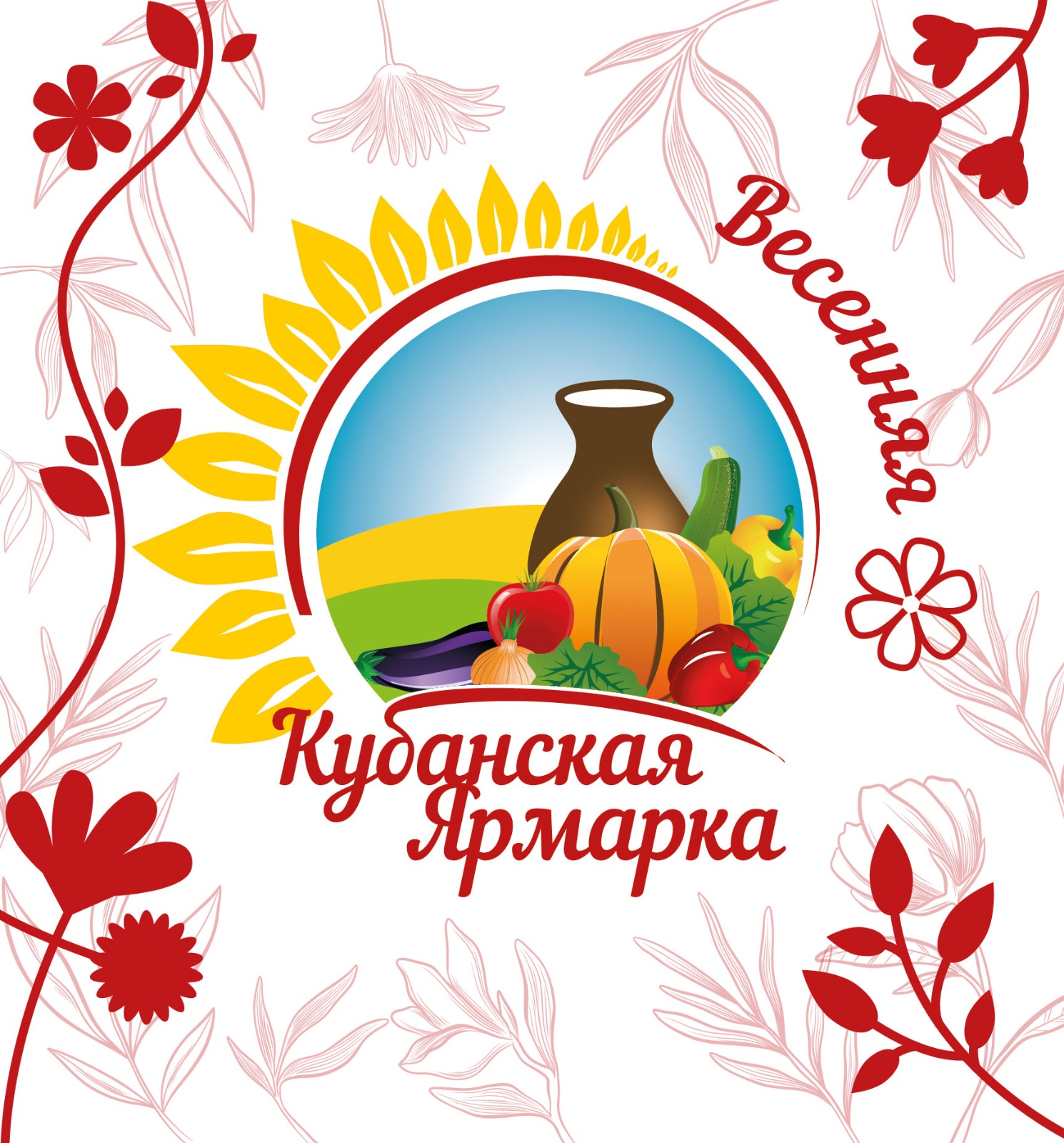 С 21 по 24 марта 2024 года в Краснодаре, в выставочно-конгрессном комплексе                  «Экспоград Юг», состоится Кубанская Ярмарка - Весенняя, которая будет работать                            с 9.00 до 18.00. Вход свободный.Сезонную Весеннюю ярмарку «Экспоград Юг» примет впервые. Традиционно высокий уровень организации привлёк значительное число участников из самых отдалённых уголков Краснодарского края – более 400 КФХ, ЛПХ — которые представят свежую фермерскую продукцию собственного производства.На ярмарке будет представлен разнообразный ассортимент Кубанской продукции: свежее мясо, колбасы и копчёные деликатесы, рыба, чёрная икра, мидии, раки, улитки, соленья, специи и пряности, саженцы, овощи, фрукты, ягоды, декоративное растениеводство и многое другое.  Местные производители представят также сыры, молочную продукцию, кондитерские изделия, пиво. мед и медовуху, подарки, сувениры, подарочные наборы домашнего рукоделия – хэнд-мейд. Кубанские мастера подготовили продукцию высокого качества и экологического стандарта – интерьерные решения, натуральную косметику, вязаные изделия, бижутерию и игрушки.Время работы Весенней Кубанской Ярмарки: 21–24 марта, 9:00–18:00.Адрес: г. Краснодар, ВВК «Экспоград Юг», ул. Конгрессная, 1.